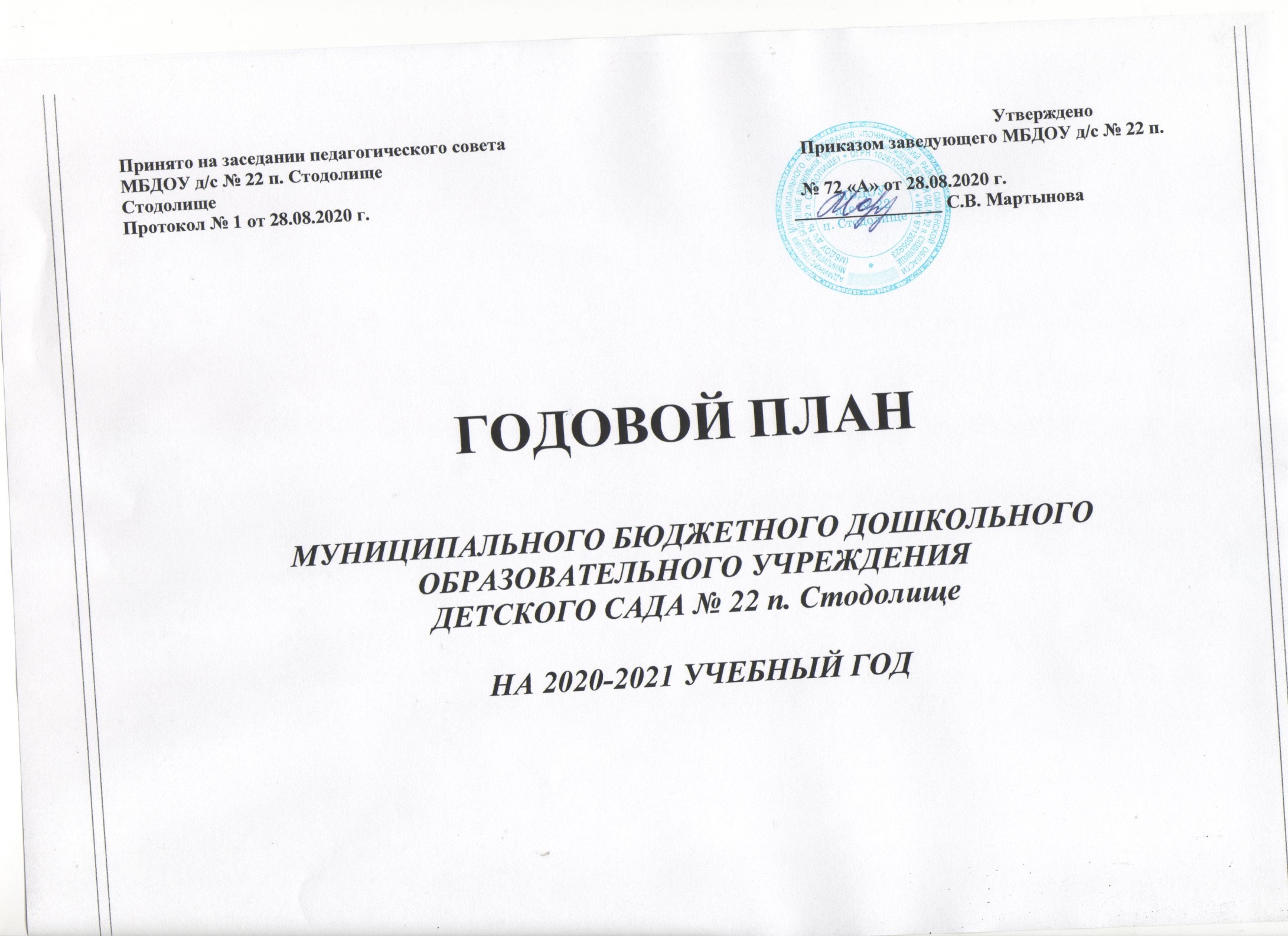 Цели и задачи МБДОУ на 2020-2021 учебный год:Цель: Создать благоприятные условия для совершенствования и повышения качестваобразовательного процесса в условиях реализации ФГОС ДО.Задачи:Продолжать работу ДОУ по сохранению и укреплению здоровья посредством создания условий для формирования культуры здоровья и безопасного образа жизни у всех участников образовательных отношений.\Совершенствовать взаимодействие участников образовательных отношений чрез театрализованную деятельность как основу социально-коммуникативного, эмоционального и творческого развития дошкольников.Повышать  уровень профессиональной компетентности педагогов через прохождение курсовой подготовки по работе с детьми в соответствии с ФГОС ДО,  посещение методической сети района, семинаров при ГАУ ДПО СОИРО, изучения ППО, самообразования.Программно-методическое обеспечение воспитательно-образовательного процесса МБДОУ  на 2020-2021 учебный год:Группа раннего возраста воспитатель: Костенкова Т.В.«Образовательная программа дошкольного образования МБДОУ д/с № 22 п. Стодолище»;Программа  районной экспериментальной площадки «Воспитание этнографической компетентности у дошкольников посредством приобщения к национальной культуре и сотрудничества с родителями воспитанников»;                          Младшая группа, воспитатели:  Кондрашова О.А., Толмачёва В.Н.«Образовательная программа дошкольного образования МБДОУ д/с № 22 п. Стодолище»; Программа  районной экспериментальной площадки «Воспитание этнографической компетентности у дошкольников посредством приобщения к национальной культуре и сотрудничества с родителями воспитанников»;   Программа  формирования представлений о правилах безопасного поведения у дошкольников   МБДОУ д/с № 22 п. Стодолище.Авторская программа для детей 4-8 лет «Фольклор для дошкольников».         Средне-старшая  группа воспитатель: Семикина М. «Образовательная программа дошкольного образования МБДОУ д/с № 22 п. Стодолище»;Программа  районной экспериментальной площадки «Воспитание этнографической компетентности у дошкольников посредством приобщения к национальной культуре и сотрудничества с родителями воспитанников»;   Программа  формирования представлений о правилах безопасного поведения у дошкольников   МБДОУ д/с № 22 п. Стодолище;Авторская программа для детей 4-8 лет «Фольклор для дошкольников»;Программа коррекционной образовательной деятельности учителя-логопеда дошкольного консультационного центра  МБДОУ д/с №22 п. Стодолище для детей  от 5 до 8 лет.         Подготовительная группа воспитатели: Гусева Е.М., Пантюхова Т.В.«Образовательная программа дошкольного образования МБДОУ д/с № 22 п. Стодолище»;Программа  районной экспериментальной площадки «Воспитание этнографической компетентности у дошкольников посредством приобщения к национальной культуре и сотрудничества с родителями воспитанников»;    Программа  формирования представлений о правилах безопасного поведения у дошкольников   МБДОУ д/с № 22 п. Стодолище;Авторская программа для детей 4-8 лет «Фольклор для дошкольников»;Программа коррекционной образовательной деятельности учителя-логопеда дошкольного консультационного центра  МБДОУ д/с №22 п. Стодолище для детей  от 5 до 8 лет.Учитель-логопед  Пантюхова Т.В.«Образовательная программа дошкольного образования МБДОУ д/с № 22 п. Стодолище»;Программа коррекционной образовательной деятельности учителя-логопеда дошкольного консультационного центра  МБДОУ д/с №22 п. Стодолище для детей  от 5 до 8 летМузыкальный руководитель  Толмачёва В.Н.«Образовательная программа дошкольного образования МБДОУ д/с № 22 п. Стодолище»;Программа  районной экспериментальной площадки «Воспитание этнографической компетентности у дошкольников посредством приобщения к национальной культуре и сотрудничества с родителями воспитанников»;  Авторская программа для детей 4-8 лет «Фольклор для дошкольников»Сведения о педагогических работниках учреждения                                                      на 2020-2021 учебный год2.ОРГАНИЗАЦИОННО- МЕТОДИЧЕСКАЯ РАБОТА     2.1. Аттестация педагогов2.2. Планирование работы по самообразованию2.3. Педагогические советы                                                              2.4. Другие формы методической работы                                             2.5. Консультации для педагогов2.6. Рекомендации для педагогов 2.7. Открытые просмотры педагогической деятельности2.8 Проекты2.9. План взаимодействия со школойГлавная цель:Реализация единой линии общего развития ребенка, психического и физического на этапах дошкольного и школьного детства, согласно реализации ФГОС дошкольного образования. Задачи:Реализовать единую линию развития ребенка на этапах дошкольного и начального школьного детства, придав педагогическому процессу целостный последовательный и перспективный характер.Формировать преемственные связи, соединяющие воспитание и обучение детей ДОУ и начальной школы в целостный педагогический процесс, строя их на единой организационной и методической основе.  Стратегическая идея:Обеспечить  высокий уровень развития личности.Приоритетные направления для начальной школы:Формирование у детей умения учиться, создание условий, при которых обучение становиться для ребёнка благом, основной формой самовыражения.Приоритетные направления для дошкольного учреждения:Раннее развитие комплекса личностных качеств и свойств, обеспечивающих лёгкий, естественный переход ребёнка в школу.                                                              ​ Методическая работа Цель:   1.        Соблюдение преемственности на уровне детский сад – школа; совершенствование единого образовательного пространства. Задачи:1.        Формирование у детей предпосылок для осознанного и осмысленного отношения к будущей учебной деятельности.2.        Развитие творческих способностей и мыслительной деятельности детей.3.        Психологическая подготовка детей к школе.4.        Родительский всеобуч по вопросам подготовки детей и их адаптации к школьной жизни.    ​ Работа медперсонала ДОУ и школы2.10. План работы по профилактике жестокого обращения с детьми дошкольного возраста, насилия в отношении несовершеннолетних и мерах по защите их прав Задачи:Предотвратить факты жестокого обращения и насилия над несовершеннолетними;Оказать помощь родителям по формированию устойчивых взглядов на воспитание, отношение в семье, разрешение конфликтов.Создать информационное и  методическое руководство для педагогов, родителей по профилактике насилия и жестокого обращения. 2.11 План работы по защите прав и интересов ребёнка         Правовое воспитание является одним из важных условий формирования правовой культуры и законопослушного поведения человека в обществе.Воспитание правовой культуры и законопослушного поведения несовершеннолетних – это целенаправленная система мер, формирующая установки гражданственности, уважения и соблюдения права, цивилизованных способов решения споров, профилактики правонарушений.Нормативно-правовая база правового воспитания в МБДОУ:- Федеральный закон от 29.12.2012 № 273-ФЗ «Об образовании в Российской Федерации»- Федеральный закон от 24.07.1998 № 124-ФЗ «Об основных гарантиях прав ребенка в Российской Федерации»- Федеральный закон от 24.06.1999 № 120-ФЗ «Об основах системы профилактики безнадзорности и правонарушений несовершеннолетних- Постановление Администрации Алтайского края от 19.12.2014 № 573 «Об утверждении государственной программы Алтайского края «Обеспечение прав граждан и их безопасности» на 2015-2020 годы» Цель реализации плана правового воспитания:- создание целостной системы правового воспитания участников образовательного процесса дошкольного образовательного учреждения: детей, педагогов и родителей воспитанников.Задачи:- повышение уровня квалификации, профессиональной компетентности, качества деятельности педагогических и руководящих кадров в области правового воспитания и позитивной социализации обучающихся;- организация работы по использованию современных форм активного сотрудничества дошкольного и семьи в вопросах правового воспитания и социализации детей;- развитие инфраструктуры, обеспечивающей максимально равную доступность к правовой информации воспитанникам и их родителям (законным представителям);- обеспечение активной пропаганды и информационной поддержки проводимой работы по правовому воспитанию дошкольников в средствах массовой информации и сети Интернет.                                2.12. План работы по профилактике ДДТТ                  2.13.План мероприятий  по приоритетному направлению работы                          2.14. План работы творческой группы по освоению и внедрению                                                 инновационных технологий                                                                           2.15. План работы консультационного центраПлан праздников и развлечений2.17. Выставки, смотры-конкурсы2.18 Участие в районных акциях, выставках  и конкурсах3.СИСТЕМА  КОНТРОЛЯ ЗА  ОРГАНИЗАЦИОННО-ПЕДАГОГИЧЕСКОЙ ДЕЯТЕЛЬНОСТЬЮ3.1.Тематический и фронтальный контроль3.2.Циклограмма  оперативного контроля3.3.Циклограмма контроля за организацией физкультурно-оздоровительных                                    мероприятий в режиме дняУсловные обозначения: З – заведующий, М – медсестра3.4.Медико-педагогический контроль4.РАБОТА  С СЕМЬЁЙРодительские собранияДругие формы работы с родителямиРабота с проблемными  семьямиРАБОТА  В  МЕТОДИЧЕСКОМ КАБИНЕТЕАДМИНИСТРАТИВНО-ХОЗЯЙСТВЕННАЯ  РАБОТАОбщие собрания трудового коллективаСовещания при заведующей6.3.    Работа с персоналом№ п/пФ.И.О.ДолжностьУровень образованияПедагогический стаж работы (лет)Повышение квалификации1.Пантюхова Татьяна ВадимовнаУчитель-логопед, воспитательвысшее43года 9 месяцев2018/2017 г.2.Кондрашова Ольга АнатольевнаВоспитатель(высшая  квалификационная категория)высшее28 лет2019 г.3.Гусева Елена МихайловнаВоспитатель(высшая  квалификационная категория)высшее30 лет2020 г.4.Костенкова Татьяна ВладимировнаВоспитатель(высшая квалификационная категория)высшее18 лет2018  г.5.Семикина Марина АлександровнаВоспитатель(высшая квалификационная категория)высшее12 лет 6 месяцев2017 г.6.Толмачёва Валентина НиколаевнаМузыкальный руководитель/воспитательвысшее36 лет 8 месяцев      2017 г.№ п/пФамилия, имя, отчестваДолжность  Предполагаемая категорияСроки 1.Кондрашова О.А.воспитательВысшая квалификационная категорияпо графику2.Гусева Е.М.воспитательВысшая квалификационная категорияпо графику 3.Семикина М.А.воспитательПервая квалификационная категорияпо графику 4.Костенкова Т.В.воспитательВысшая квалификационная категорияпо графику Ф.И.О.Должность Тема  по самообразованиюКондрашова О.А.воспитатель«Развитие художественно-творческих способностей дошкольников через внедрение продуктивных видов детской деятельности»Гусева Е.М.воспитатель«Развитие математических представлений в дошкольном возрасте»Костенкова Т.В.воспитатель«Знакомство с тряпичной куклой, как средство приобщения дошкольников к истокам русского народа»Семикина М.А.воспитатель«Формирование экологической культуры у детей дошкольного возраста»Толмачёва В.Н.Музыкальный руководитель«Развитие творческих способностей детей дошкольного возраста и их эмоционально-познавательной сферы через различные виды музыкальной деятельности»Пантюхова Т.В.Учитель -логопед « Развитие артикуляционной моторики у детей с нарушением речи, как эффективное средство коррекции звукопроизношения».№ п/п                 Содержание работыСрокиОтветственные1Установочный педагогический совет №128.08.2020 г.ЗаведующийВоспитатели Заведующий Заведующий11. Анализ работы за предыдущий учебный год2. Итоги летней оздоровительной работы3.  Утверждение Образовательной программы дошкольного образования  МБДОУ д/с № 22 п. Стодолище на 2020-2021 уч. г., Рабочих программ педагогов ДОУ.4. Утверждение годового плана работы ДОУ, режима работы ДОУ, учебного плана ДОУ, годового календарного графика. Основные задачи и приоритетные направления на 2020-2021 учебный год.                                                                                           4. Разное28.08.2020 г.ЗаведующийВоспитатели Заведующий Заведующий2 Педсовет № 2  ««Комплексный подход к организации физкультурно-оздоровительной работы в ДОУ»Цель: Способствовать сохранению и укреплению здоровья дошкольников посредством создания условий для формирования культуры здоровья и безопасного образа жизни.1.Результаты тематического контроля в средне-старшей группе:«Состояние деятельности по физическому воспитанию и образованию дошкольников». 2. Физкультурно-оздоровительная работа в режиме дня». 3. Формирование ценностных ориентаций на ЗОЖ. 4.Рефлексивно-ролевая игра: «Что поможет ребенку в нашем детском саду быть здоровым». 5.О современных проблемах взаимодействия ДОУ с семьями дошкольника в вопросах формирования ЗОЖ  6. Организация выставки-конкурса картотек по физическому развитию (пополнение методического кабинета пособиями, проектами, конспектами НОД, играми по ФИЗО) 7. «Нам есть чем поделиться!» Представление опыта работы по реализации социально- значимых проектов взаимодействия с родителями и социумом в рамках решения приоритетной задачи по физическому образованию дошкольников (презентация опыта работы всех педагогов ДОУ).Ноябрь Заведующий Воспитатель  Пантюхова Т.В                                воспитатель  Костенковой Т.В.Воспитатель Кондрашова О.А. Воспитатель Гусева Е.М.                    Воспитатель Толмачёва В.Н.                                                                                                 Воспитатели 3Педсовет № 3  «Использование средств театрализованной деятельности в социально- личностном развитии дошкольника»Цель: Совершенствовать взаимодействие  участников образовательных отношений чрез театрализованную деятельность как основу социально-коммуникативного, эмоциональногои творческого развития дошкольников.Февраль Заведующий Воспитатель Костенкова Т.В.Воспитатель    Кондрашова  О.А.Воспитатель Семикина  М.А. ВоспитателиВоспитатели                                                                                           31. Результаты тематического контроля в подготовительной группе:«Состояние работы в подготовительной группе по организации  условий  для  театрализованной деятельности детей в детском саду».   2. «Значение и специфика театрального искусства» 3. «Развитие творческих  способностей  детей  старшего  дошкольного  возраста  средствами театрализованной деятельности»4.«Театрализованная деятельность в развитии творческих, коммуникативных способностей детей»  5. Презентация собственных методических разработок и пособий по художественно-эстетическому развитию в соответствии с ФГОС ДО 6. Экскурсия презентация центров игровой поддержки дошкольников. Подведение итогов конкурса: «Лучший театральный уголок в группе».Февраль Заведующий Воспитатель Костенкова Т.В.Воспитатель    Кондрашова  О.А.Воспитатель Семикина  М.А. ВоспитателиВоспитатели                                                                                           4Педагогический совет № 4Май Педагоги ЗаведующийКостенкова Т.В.ПедагогиЗаведующий Педагоги 41. Подведение итогов работы МБДОУ за 2020-2021 учебный год.                                2. Результаты образовательного за истекший год:                                                             - результаты мониторинга развития воспитанников;                                             - анализ готовности воспитанников подготовительной группы к обучению в школе;                                                                                                                          3. Итоги фронтальной  проверки «Состояние воспитательно-образовательной работы в   младшей группе»                                                                                                   4. Принятие  Плана ЛОР                                                                             5.Разное.Май Педагоги ЗаведующийКостенкова Т.В.ПедагогиЗаведующий Педагоги № п/пСодержание работыСроки Ответственные 1.Семинар-практикум «Народная тряпичная кукла».Сентябрь Костенкова Т.В.2.Круглый стол «Использование игровых приёмов при формировании элементарных математических представлений у дошкольников»ОктябрьГусева Е.М.3.Мастер-класс  «Дидактическая игра как средство экологического воспитания дошкольников»Октябрь Семикина М.А. 4.Деловая игра для педагогов «Знатоки искусства»ДекабрьКондрашова О.А.5.Семинар-практикум "Живая и неживая природа"ДекабрьСемикина М.А.6.Мастер-класс «Развитие музыкально-творческих способностей старших дошкольников средствами театрального искусства»Январь Толмачёва В.Н.7.Мастер-класс «Нетрадиционные способы  в работе с детьми дошкольного возраста»Март Кондрашова О.А.8.Семинар-практикум. Тема: «Упражнения для развития артикуляторной моторики»Март Пантюхова Т.В.9.Мастер-класс «Играем в математику»Апрель Гусева Е.М.10.Мастер-класс «Изготовление куклы-оберега «Кормилка»Апрель Костенкова Т.В.№ п/пСодержание работыСроки Ответственные 1.«Маленькое счастье старшего дошкольника (почему дети не играют или играют плохо)»Сентябрь Костенкова Т.В.2.«Методы и приемы обогащения лексического запаса у детей 2-7 лет»ОктябрьПантюхова Т.В.3.«Растим патриотов»НоябрьСемикина М.А.4.«Значение сюжетно-ролевой игры для старших дошкольников» Ноябрь Кондрашова О.А.5.«Народное искусство в педагогическом процессе и его значение в воспитании дошкольников»ДекабрьГусева Е.М.6.«Руководство самостоятельной музыкальной деятельностью детей»Декабрь Толмачёва В.Н.7.«Что должен знать воспитатель о правилах дорожного движения»ФевральКондрашова О.А.8.«Развитие коммуникативных способностей у дошкольников в музыкальной деятельности»Февраль Толмачёва В.Н.9.«Сохранение и укрепление здоровья дошкольников через оптимизацию двигательного режима» МартКостенкова Т.В.10.«Значение словесных игр в детском саду» Март Костенкова Т.В.11.«Словесные дидактические  игры для детей»АпрельСемикина М.А.12.«Формирование основ здорового образа жизни»АпрельГусева Е.М. 13.«Приемы педагогической помощи  при задержке речевого развития у дошкольников»МайПантюхова Т.В.№ п/пСодержание работыСроки Ответственные 1.«Дошкольник и экология»ОктябрьКостенкова Т.В.2.«Проектная деятельность в ДОУ»НоябрьКондрашова О.А.3.«Развитие детской одаренности»ДекабрьКондрашова О.А.4.«Воспитатель и музыка»Февраль Толмачёва В.Н.5.«Реализация требований ФГОС в оснащении предметно – развивающей среды ДОУ»Март Гусева Е.М.6.«Речь педагога, как пример детям-дошкольникам»Апрель Семикина М.А.7.«Су-джок терапия, как, средство развития мелкой моторики рук у детей дошкольного возраста».Май Пантюхова Т.В.№ п/пСодержание работыСроки Ответственные 1.Образовательная область: физическое развитиеОктябрь Педагоги ДОУ2.Образовательная область: познавательное развитиеНоябрь Педагоги ДОУ3.Образовательная область: художественно-эстетическое развитиеДекабрь Педагоги ДОУ4.Образовательная область: социально-коммуникативное развитиеЯнварь Педагоги ДОУ5.Образовательная область: речевое развитиеФевраль Педагоги ДОУ№ п/пВозрастная группаНазвание проекта Направление развитияСроки реализацииОтветственный 1.Раннего возраста« Будь здоров, малыш» (культурно-гигиенические навыки у детей младшего дошкольного возраста).Оздоровительное2020Воспитатель Костенкова Т.В.2.Раннего возраста«Мой домашний любимец»Познавательное и речевое развитие2021Воспитатель Костенкова Т.В.3.Младшая группа«Домашние животные»  (краткосрочный) Познавательное и речевое развитие2020Воспитатель Кондрашова О.А.4.Младшая группа  «Такой разный транспорт»Позновательно – игровой - творческий2020 (октябрь – 2 неделя )Воспитатель Кондрашова О.А.5.Младшая группа «Хлеб – всему голова».Информационно-практико- ориентированный2021 (февраль – 1 неделя)Воспитатель Кондрашова О.А.7.Средне-старшая группа«Все работы хороши – выбирай любую»Познавательное и речевое2020Воспитатель Семикина М.А.8.Средне-старшая группа«Ты представь себе на миг, как бы жили мы без книг»Познавательное и речевое2021Воспитатель Семикина М.А.9.Средне-старшая группа«Хлеб – всему голова».Информационно-практико- ориентированный2021 (февраль – 1 неделя)Воспитатель Семикина М.А.10.Подготовительная  группа«Неделя науки»познавательное9-13 ноября 2020 г.Воспитатели Гусева Е.М., Пантюхова Т.В.9.Подготовительная группа«К далеким мирам» (краткосрочный) Познавательное2020Воспитатель Гусева Е,М.10.Подготовительная группа«Природа родного края осенью».Познавательное и речевое2020Воспитатель Гусева Е.М.11.Подготовительная группа«Родной свой край люби и знай».Познавательное и речевое2020Воспитатель Пантюхова Т.В.12.Подготовительная группа«Су-Джок терапия в коррекционно- развивающем процессе старших дошкольников»Оздоровительное2020-2021г.г.Учитель-логопед Пантюхова Т.В.13.Подготовительная группа«Люблю тебя-мой край    родной».Познавательное и речевое2020 (ноябрь)Учитель-логопед Пантюхова Т.В14.Старшая группа «От детского фольклора – к театральной деятельности».Долгосрочный творческий  2020-2021г.г.Муз. руководитель Толмачёва В.Н.15.Подготовительная группа«Стать музыкантом может каждый»Краткосрочный творческий  2021г.Муз. руководитель Толмачёва В.Н.16.Младше-средняя группа«Где живёт звук?»Среднесрочный исследовательский проект2020 г.Муз. руководитель Толмачёва В.Н.№ п/пМероприятиеСрокиМЕТОДИЧЕСКАЯ РАБОТАМЕТОДИЧЕСКАЯ РАБОТАМЕТОДИЧЕСКАЯ РАБОТА1.        Анализ программы обучения и воспитания в 1 классеСентябрь 2.        Анализ программы воспитания и обучения в  подготовительной  группе детского садаСентябрь 3.        Посещение воспитателями уроков в 1 классеОктябрь-ноябрь4.        Посещение учителями занятий в детском саду: в первой половине учебного годаЦель: знакомство с детьми подготовительной группы и формами работы.во второй половине годаЦель: анализ уровня полученных ЗУН, творческих способностей детей детского сада.В течении года 5.Выступление из опыта работы учителей 1 классов «Адаптация первоклассников к обучению в школе» Декабрь6.        Обмен опытом: «Вопросы преемственности физического воспитания в детском саду и школе».МайРАБОТА С РОДИТЕЛЯМИРАБОТА С РОДИТЕЛЯМИРАБОТА С РОДИТЕЛЯМИ 1.     Родительское собрание в подготовительной группе: "Деятельность школы и семьи в период адаптации первоклассника к школе"Октябрь     2.Родительское собрание: «Поступление детей в школу – важное событие в жизни детей»Март3.        Тематические выставки:«Как помочь ребенку подготовиться к школе»;                                                    «Для вас, родители будущих первоклассников» ЯнварьМарт4.        Выставки детских работВ  течение года5.        День открытых дверей для родителей и воспитателей.Январь6.Размещение рекомендаций для родителей будущих первоклассников на сайте школы и ДОУФевраль7.        Представление результатов работы в 1-х классах. Цель: анализ уровня сформированности  навыков школьника у учащихся 1-х классов.Март8.        Индивидуальные консультации для родителей.В  течение года РАБОТА С ДЕТЬМИРАБОТА С ДЕТЬМИРАБОТА С ДЕТЬМИ1.        Экскурсии детей в школу:                                                                  - знакомство со школой;                                                        посещение школьных мероприятийВ  течение года  2.        Объединённая выставка рисунков  на школьную тему детей подготовительной  группы и школьниковАпрель3.        Совместные праздники:1 сентября; «Прощание с детским садом»В течение года Сентябрь Май 4.Школа будущего первоклассникаИюнь1Учёт в работе ДОУ и начальной школы детей группы риска и диспансерных детейв течение годаМед. персонал школы и ДОУ2Контроль за выполнением требований к ООДв течение годаМедсестра ДОУ3Заполнение индивидуальных карт развития ребенкадекабрь Медсестра ДОУМероприятия Срок Ответственный С детьми «Устами младенца» - рассказы детей о семье.В течение годавоспитатели   младше - средней  группыС детьми «Моя семья» - художественная деятельность.В течение годавоспитатели  младше - средней    группыС детьми «Давайте жить дружно!» - беседа.В течение годавоспитатели старшей группыС детьми «Я в мире взрослых» - моделирование ситуаций.В течение годавоспитатели подготовит. группыС детьми «Что такое хорошо, а что такое плохо» - дидактическая игра.В течение годавоспитатели младше - средней   группы С детьми «Кто такой задира?» - беседа.В течение годавоспитатели  младше - средней  группыС детьми «Мир глазами детей» - художественная деятельность.В течение годавоспитатели старшей группыС детьми «Чтобы не было беды» - игра-тренинг.В течение годавоспитатели подготовит. группыС детьми «Тараканище» - чтение и показ сказки.В течение годавоспитатели  младше - средней    группыС детьми «Как меня называют дома» - обыгрывание ситуации.В течение годавоспитатели  младше - средней  группыС детьми «Учись быть добрым» - беседа.В течение годавоспитатели старшей группыС детьми «Один дома» - беседаВ течение годавоспитатели подготовит. группыС родителямиАнкетирование.«Будь ребенку другом» - консультация.воспитатели   младше - средней    группыС родителямиАнкетирование.«Воспитание без физического насилия» - консультация.воспитатели младше - средней     группыС родителямиАнкетирование.«Право ребенка на защиту от всех форм насилия» - статья на стенде.воспитатели старшей группыС родителямиАнкетирование.«Кнут и пряник» - консультация.воспитатели подготовит. группыС родителями«Жестокое обращение с ребенком» - статья на стенде. воспитатели    младше - средней   группыС родителями«Как наказывать ребенка» - беседа.воспитатели  младше - средней     группыС родителями«Семейный климат» - беседа.воспитатели старшей группыС родителями«Учим детей звонить в службу экстренной помощи» - выступление на итоговом родительском собрании.воспитатели подготовит. группыС родителямиРекомендации родителям по охране жизни и здоровья детей.ответственныйС родителями«Мы против насилия!» - оформление плаката.воспитатели   младше - средней  группыС родителями«Права маленького человека» - памятка.воспитатели   младше - средней   группыС родителями«Наши дети – это наша старость» - буклет.воспитатели старшей группыС родителями«Скажем жестокости «Нет!» - статья на стенде.воспитатели подготовит. группыС родителями«Профилактика жестокости и насилия в семье» - консультация.ответственныйДля педагоговКонсультация «Правовое воспитание в детском саду»Памятки «Жестокое обращение с детьми»Буклет «Конвенция о правах ребёнка»Консультация «Соблюдение прав ребёнка в дошкольном образовательном учреждении»Раз в кварталответственный№ п/пМероприятияСрокиОтветственныеРабота с педагогами          Работа с педагогами          Работа с педагогами          1.Анкетирование педагогов. Выявление уровня правовой культуры педагогов.Сентябрь Инспектор по охране прав детства2.Ознакомление коллектива с существующими законодательными  актами по защите прав и достоинства ребенка.Октябрь Инспектор по охране прав детства3.Консультация «Соблюдение прав ребенка в дошкольном образовательном учреждение»Ноябрь Инспектор по охране прав детства4.Презентация «Правовое воспитание детей старшего дошкольного возраста»Декабрь Инспектор по охране прав детства5.Консультация: «Как объяснить ребенку о его правах»,Январь Инспектор по охране прав детства6.Деловая игра «Права ребенка».Февраль Инспектор по охране прав детства7.Тренинг «Проблема насилия в жизни ребенка».Март Инспектор по охране прав детства8.Мастер класс по проведению игр с детьми по правовому воспитанию.Апрель Воспитатели старших групп9.Выставка материалов по правовому воспитанию дошкольников.Май Воспитатели Работа с детьмиРабота с детьмиРабота с детьми1.Проведение этических бесед по правилам общения и поведения Ежемесячно Воспитатели 2.Организация образовательной деятельности по ознакомлению детей с Конвенцией о правах ребенка на основании перспективного и календарного планирования.В  течение года Воспитатели  групп3.Игры и упражнения на развитие эмоциональной сферы, эмпатии, коммуникативных навыков и умений.В  течение года Воспитатели, музыкальный руководитель4.Дидактические игры:«Чьи права нарушены», «Назови право к данной картинке», «Поступи правильно» и т.д.В  течение года Воспитатели 5.Разгадывание кроссвордов, головоломок по правовой тематикиВ  течение годаВоспитатели  старших и подготовительных групп6.Обыгрывание и решение ситуаций по  теме «Правовое воспитание»В  течение годаВоспитатели 7.Организация совместных творческих выставок с детьми и родителями воспитанников.В  течение годаВоспитатели   группВзаимодействие с родителямиВзаимодействие с родителямиВзаимодействие с родителями1.Оформление информационного стенда «Права ребенка».Почтовый ящик «Ваш вопрос – наш ответ».Сентябрь Воспитатели 2.Родительское собрание «Права родителей, права детей»Октябрь Воспитатели  старших и подготовительных групп3.Консультация «Права родителей, права детей»Октябрь Воспитатели  младших и средних групп4.Папка-передвижка «Конвенция о правах ребенка» Ноябрь Воспитатели 5.Консультация «Умеем ли мы решать конфликт с детьми»Декабрь Воспитатели 6.Памятка «Жестокое обращение с детьмиФевраль Воспитатели 7.Памятка «Поощрение и наказание»Март Воспитатели 8.Консультация «Понимаем ли мы своих детей»Апрель Воспитатели 9.Работа с почтовым ящиком «Ваш вопрос – наш ответ».В  течение годаВоспитатели МесяцДетиДетиРодителиРодителиРодителиПедагогиСентябрь1.Познакомить детей  с  основными положениями «Конвенцией  о правах ребенка»2 .Знакомство с пословицами и поговорками о семье3. Разработка плана проекта "Воспитание любви к матери"1.Познакомить детей  с  основными положениями «Конвенцией  о правах ребенка»2 .Знакомство с пословицами и поговорками о семье3. Разработка плана проекта "Воспитание любви к матери"Правовое образование родителей (консультация   «Конвенция ООН о защите прав ребенка»)Анкетирование родителей «Причины и характер нарушений прав ребенка»Правовое образование родителей (консультация   «Конвенция ООН о защите прав ребенка»)Анкетирование родителей «Причины и характер нарушений прав ребенка»Правовое образование родителей (консультация   «Конвенция ООН о защите прав ребенка»)Анкетирование родителей «Причины и характер нарушений прав ребенка»Сообщение на педсовете  «О конвенции ООН по защите прав ребенка»Октябрь Беседа  «Мое право»Занятие «Моя семья». Цель: дать представление о защите прав ребенка членами его семьи.Сюжетно-ролевая игра «Семья».Подготовка и проведение "Дня матери"Беседа  «Мое право»Занятие «Моя семья». Цель: дать представление о защите прав ребенка членами его семьи.Сюжетно-ролевая игра «Семья».Подготовка и проведение "Дня матери"Изготовление семейных альбомов  «Я и моя семья».Составление генеалогического древа.Участие в проведение "Дня матери"Изготовление семейных альбомов  «Я и моя семья».Составление генеалогического древа.Участие в проведение "Дня матери"Изготовление семейных альбомов  «Я и моя семья».Составление генеалогического древа.Участие в проведение "Дня матери"Информационная подборка  «Защита прав ребенка в условиях семьи».Деловая игра «Сто для одного».НоябрьБеседа «Три цвета российского флага»Занятие по рисованию  на тему: «Флаг России»Беседа «Три цвета российского флага»Занятие по рисованию  на тему: «Флаг России»Консультация  «Моя Родина» Изготовление панно «Герб»Консультация  «Моя Родина» Изготовление панно «Герб»Консультация  «Моя Родина» Изготовление панно «Герб»Дискуссия  на тему: «Права ребенка в современном обществе»Декабрь Занятие на тему: «Кто придет тебе на помощь?»Драматизация на новый лад «Колобок» Занятие на тему: «Кто придет тебе на помощь?»Драматизация на новый лад «Колобок» Информационные материалы в род  уголке  «Права и обязанности ребенка в семье» Информационные материалы в род  уголке  «Права и обязанности ребенка в семье» Информационные материалы в род  уголке  «Права и обязанности ребенка в семье»Консультация на тему: «Ребенок родился!» (правовые отношения в семье)Январь «Право ребенка на…» (рассказывание сказки о правах детей «Новые приключения Буратино») «Право ребенка на…» (рассказывание сказки о правах детей «Новые приключения Буратино»)Изготовление альбома на тему: «Ребенок имеет право…»Изготовление альбома на тему: «Ребенок имеет право…»Изготовление альбома на тему: «Ребенок имеет право…»Изготовление альбома на тему: «Ребенок имеет право…»ФевральПодготовка к празднованию  праздников пап и мам (23 февраля и 8 марта)Подготовка к празднованию  праздников пап и мам (23 февраля и 8 марта)Информационные материалы в род уголке  «Соблюдай права ребенка!»Информационные материалы в род уголке  «Соблюдай права ребенка!»Информационные материалы в род уголке  «Соблюдай права ребенка!»Информационные материалы в род уголке  «Соблюдай права ребенка!»МартДидактическая игра  «Мы имеем право»Дидактическая игра  «Мы имеем право»Дискуссия  на род собрании «Образование ребенка в вопросах и ответах»Дискуссия  на род собрании «Образование ребенка в вопросах и ответах»Консультация на тему: «Жестокое обращение с ребенком»Консультация на тему: «Жестокое обращение с ребенком»АпрельПодготовка к празднованию "Дня семьи"Подготовка презентаций "Наша семья"Подготовка к празднованию "Дня семьи"Подготовка презентаций "Наша семья"Подготовка к празднованию "Дня семьи"Подготовка презентаций "Наша семья"Подготовка к празднованию "Дня семьи"Подготовка презентаций "Наша семья"Подготовка к празднованию "Дня семьи"Подготовка презентаций "Наша семья"Подготовка к празднованию "Дня семьи"Подготовка презентаций "Наша семья"МайПроведение дня семьиДискуссия на тему: «Проблемы детского труда и отдыха»    Презентация альбома о семейном отдыхе.Дискуссия на тему: «Проблемы детского труда и отдыха»    Презентация альбома о семейном отдыхе.Содержание работыСрок исполненияОтветственныйОрганизация работыОрганизация работыОрганизация работы1. Помощь воспитателям в составлении планов работы по профилактике безопасного дорожного движения на годСентябрь - октябрьОтветственный по профилактике ДДТТ2.Районная акция «Неделя безопасности»Сентябрь Ответственный по профилактике ДДТТ4. Оформление уголков безопасности дорожного движения ОктябрьВоспитатели, ответственный по профилактике ДДТТ4. Составление и утверждение плана работы  по профилактике  ДДТТ на 2019-2020 учебный годСентябрьОтветственный по профилактике ДДТТМетодическая работаМетодическая работаМетодическая работа Консультации «Игра как ведущий метод обучения детей  безопасному поведению на дорогах» «Психофизиологические  особенности  дошкольников и их поведение на дороге»«Целевые прогулки как форма профилактики детского дорожно-транспортного травматизма»«Воспитание дошкольников  дисциплинированными пешеходами»«Организация изучения правил дорожного движения с детьми в летний оздоровительный период»январьсентябрьоктябрьдекабрьмайОтветственный по профилактике ДДТТ Оформление выставки в методическом кабинетеОктябрьОтветственный по профилактике ДДТТ3. Пополнение методического кабинета и групп методической, детской литературой и наглядными пособиямиВ течение годаОтветственный по профилактике ДДТТ, воспитатели групп4. Разработка творческих проектов по «Изучению правил дорожного движения»В теч. годаВоспитатели5. Обсуждение вопроса по профилактике дорожно-транспортного травматизма на совещании при заведующейЯнварь«ь.Заведующая,ответственный по профилактике ДДТТ6. Выпуск листовки «Эта тревожная статистика».1 раз в кварталОтветственный по профилактике ДДТТ7. Конкурс детских работ на тему «3 сигнала светофора»Апрель Воспитатели   групп8. Подбор и систематизация игр по всем группам по теме «Правила дорожного движения»В течение годаВоспитатели   группРабота с детьмиРабота с детьмиРабота с детьмиДень Безопасности1 сентябряВоспитателиРассматривание иллюстраций и  фотографий по ПДДВ течение  годаВоспитатели группЧтение художественной литературы В течение годаВоспитателиПросмотр   обучающих мультфильмов и презентаций по закреплению  ПДД1 раз в кварталВоспитателиОрганизованная образовательная деятельность с детьми по профилактике ПДДЕжемесячноВоспитателиБеседы с воспитанниками:Моя улица;Пешеходный переход;Транспорт;Аккуратность гололёд на дороге вас спасёт;Дорога не место для игр;Какие бывают машины;Что такое светофор;Правила поведения в автобусе;Я велосипедист!;Правила дорожные, которые нужно знать;Всем ребятам надо знать, как по улице шагать»;Правила эти запомним друзья!.В течение годаВоспитателиИгры (подвижные, дидактические, сюжетно-ролевые, театрализованные)ЕжемесячноВоспитатели8. Загадывание детям загадок о дорожном движенииВ течение годаВоспитатели9. Целевые прогулки и наблюдения по ПДДНаблюдение за движением пешеходов;Наблюдение за движением транспорта;Рассматривание видов транспорта;Прогулка к пешеходному переходу.В течение годаВоспитатели10. Минутки безопасностиЕжедневноВоспитатели11. Досуги и развлечения:  «Знай правила дорожного движения»,«Сигналы светофора»«Азбука безопасного движения»«Незнайка на улице»МартВоспитатели, музыкальный руководительРабота с родителямиРабота с родителямиРабота с родителямиАнкетирование родителей на тему «Я и мой ребенок на улицах города»сентябрьВоспитателиВопрос для обсуждения на общем родительском собрании: «Типичные случаи детского травматизма и меры его предупреждения»сентябрьВоспитателиВключение вопросов по ПДД в повестку родительских собранийв течение годаВоспитатели Консультации:  «Как знакомить детей с правилами дорожного движения;» «Чем опасен гололед»«Учить безопасности – это важно»«Как подготовить схему “Мой путь в школу”» для родителей  детей подготовительной  к школе группыоктябрьфевральапрельмайВоспитатели группОформление папок-передвижек:«Дети и дорога»« Фликеры на одежде»«Как правильно перевозить детей в автомобиле»в течение годаВоспитатели группПамятка для родителей «Значение светоотражающих элементовноябрьОтветственный по профилактике ДДТТПривлечение родителей к участию в мероприятиях по предупреждению ДДТТ (игры, конкурсы, экскурсии, пропагандистские акции и т.д.).в течение годаВоспитатели группПубликация материалов для родителей на сайте МБДОУв течение годаОтветственный по профилактике ДДТТМежведомственные связиМежведомственные связиМежведомственные связи1. Участие инспектора ГИБДД в проведении образовательной деятельности по правилам дорожного движенияВ течение годаЗаведующая2. Привлечение школьников - выпускников детского сада и детей-шефов - к изготовлению атрибутов для игр по проведению образовательной деятельности по тематикеВ течение годаВоспитателиМероприятия Форма работыГруппа Ответственный  «Путешествие по зимнему лесу»ООД  Группа  раннего возрастаКостенкова Т.В. «Природа нашего поселка»Проект  Группа  раннего возрастаКостенкова Т.В. «Дружно в садике живем»ООД  Группа  раннего возрастаКостенкова Т.В. «Воспитание любви к родному краю в условиях в ДОУ и семьи»Консультация для родителей  Группа  раннего возрастаКостенкова Т.В.«Мой край Смоленский»Рекомендации для родителей  Группа  раннего возрастаКостенкова Т.В.«Люби и знай свой край»Викторина для родителей  Группа  раннего возрастаКостенкова Т.В. «Использование дидактических материалов, пособий при изучении родного края»Консультация для педагогов  Группа  раннего возрастаКостенкова Т.В.«Кто в лесу у нас живет»ООД  Группа  раннего возрастаКостенкова Т.В.«Животные нашего края»Альбом  Группа  раннего возрастаКостенкова Т.В.Младшаягруппа Кондрашова О.А., Толмачёва В.Н.Красота родной природыООДМладшаягруппа Кондрашова О.А., Толмачёва В.Н.Зимующие птицы нашего краяООДМладшаягруппа Кондрашова О.А., Толмачёва В.Н.«Посмотри, как хорош край, в котором ты живешь»ООДМладшаягруппа Кондрашова О.А., Толмачёва В.Н.Наша малая Родина»Консультация для родителейМладшаягруппа Кондрашова О.А., Толмачёва В.Н.«С чего начинается Родина?»ПроектМладшаягруппа Кондрашова О.А., Толмачёва В.Н.«Изучаем край родной»Консультация  для родителейМладшаягруппа Кондрашова О.А., Толмачёва В.Н.«Путешествие по родному краю»ООДМладшаягруппа Кондрашова О.А., Толмачёва В.Н.«Родной свой край люби и знай»Консультация для педагоговМладшаягруппа Кондрашова О.А., Толмачёва В.Н.Младшаягруппа Кондрашова О.А., Толмачёва В.Н.«Знакомство детей с родным краем»Консультация для педагоговСредне-старшая группаСемикина М.А.«Воспитание патриотических чувств дошкольников, через ознакомление с природой родного края»Консультация для педагоговСредне-старшая группаСемикина М.А.«Роль родителей в воспитании любви к родному краю»Консультация для родителей Средне-старшая группаСемикина М.А. «Любимые уголки родного края» альбомСредне-старшая группаСемикина М.А.«Знакомим старших дошкольников с родным посёлком»Рекомендации для педагоговСредне-старшая группаСемикина М.А.«Воспитание любви к родному краю»Рекомендации для педагоговСредне-старшая группаСемикина М.А.«Мой край родной»ООДСредне-старшая группаСемикина М.А.Занимательная викторинаВикторинаСредне-старшая группаСемикина М.А.  «Природа родного края»ПроектСредне-старшая группаСемикина М.А. «В мире природы»Игра Средне-старшая группаСемикина М.А.«Моя Смоленщина»Открытое занятие для педагогов«Моя Смоленщина»Лепбук для родителей «Знатоки родного поселка» Викторина «Загадки русской старины» Проект История возникновения Стодолища, возникновение имен и фамилий на РусиООДПодготовительная группаГусева Е.М., Пантюхова Т.В..Составление генеалогического дерева, написание родословной. Рекомендации для родителей Подготовительная группаГусева Е.М., Пантюхова Т.В.. «Герб семьи».ВыставкаПодготовительная группаГусева Е.М., Пантюхова Т.В..«Мы – юные исследователи».Вечер знанийПодготовительная группаГусева Е.М., Пантюхова Т.В..«Рождественские посиделки. Храмы на Смоленщины»Консультация для родителей Подготовительная группаГусева Е.М., Пантюхова Т.В..«Смоленщина-ты наша Родина»Рекомендации для родителейПодготовительная группаГусева Е.М., Пантюхова Т.В.. «Как на масленой неделе блины по небу летели…». Чайная гостиная Подготовительная группаГусева Е.М., Пантюхова Т.В..«Пасхальный голубок»ООДПодготовительная группаГусева Е.М., Пантюхова Т.В.. «Что мы знаем о Смоленщине»ВикторинаПодготовительная группаГусева Е.М., Пантюхова Т.В..Методическая работаРабота с  педагогическим коллективомМетодическая работаРабота с  педагогическим коллективомМетодическая работаРабота с  педагогическим коллективомМетодическая работаРабота с  педагогическим коллективомМетодическая работаРабота с  педагогическим коллективом1.1.1.1.Мастер-класс «Эти волшебные мыльные пузыри»Октябрь, 2020 г.Семикина М.А.2.2.Консультация ««Технологии ТРИЗ в образовательной деятельности ДОУ»Ноябрь, 2020 г.Гусева Е. М.3.3.Обучающий семинар «Игры и тренинги на формирование у дошкольников системного мышления»Декабрь,   2020 г.Костенкова Т.В.4.4.Семинар практикум для педагогов «Образовательная технология ТРИЗ»Январь,  2021 г.Гусева Е.М.5.5.Семинар-практикум с педагогами «Детское экспериментирование — ведущий метод познавательно-исследовательской деятельности»Февраль,  2021 г.Кондрашова О.А.6.6.Мастер-класс «Использование приемов творческого сочинительства в работе с дошкольниками»Март, 2021 г.Костенкова Т.В.Работа с родителямиРабота с родителямиРабота с родителямиРабота с родителямиРабота с родителями1.Консультация «Речевое развитие дошкольников по ТРИЗ технологии»Консультация «Речевое развитие дошкольников по ТРИЗ технологии»Октябрь, 2020 г.Костенкова Т.В.2.Мастер-класс по ТРИЗ-технологии «Развитие творческого потенциала детей. Применение методов ТРИЗ в детском саду и дома» Мастер-класс по ТРИЗ-технологии «Развитие творческого потенциала детей. Применение методов ТРИЗ в детском саду и дома» Март,      2021 г.Семикина М.А.3.Консультация  "Изготавливаем цветные льдинки и ледовые игрушки своими руками"Консультация  "Изготавливаем цветные льдинки и ледовые игрушки своими руками"Декабрь,  2020 г.Кондрашова О.А.4.Мастер-класс «Знакомство с пособием по развитию речи «Волшебная дорожка»Мастер-класс «Знакомство с пособием по развитию речи «Волшебная дорожка»Октябрь,    2020 г.Гусева Е.М.5.Круглый стол  «Проведение экспериментов летом»Круглый стол  «Проведение экспериментов летом»Май , 2021 г.Семикина М.А.II.Работа с детьми:II.Работа с детьми:II.Работа с детьми:II.Работа с детьми:II.Работа с детьми:1.1.ООД «Волшебная корзинка»ООД «Времена года»Ноябрь, 2020 г.Костенкова Т.В.2.2.Проект «Секреты подсолнечного масла»ООД  «Магнитное притяжение земли»Апрель 2021 г.Семикина М.А.3.3.ООД  «Почему семена сеют в землю»ООД «Мыло»Январь, 2021 Г.Кондрашова О.А.4.4.ООД «Путешествие по сказкам»ООД «Мир вокруг нас»Ноябрь, 2020 г.Гусева Е.М5.5.ООД «Сундучок с загадками»Картотека игр для малышейФевраль 2021 г.Костенкова Т.В.III.Организационно-методическая работаIII.Организационно-методическая работаIII.Организационно-методическая работаIII.Организационно-методическая работаIII.Организационно-методическая работа1.Разработка наглядной агитации для родителей по музейной педагогикеРазработка наглядной агитации для родителей по музейной педагогикеВ течение годаВоспитатели2.Заседание творческой группы по итогам работы за сентябрь-ноябрь 2019 г.Заседание творческой группы по итогам работы за сентябрь-ноябрь 2019 г.Ноябрь, 2020 г.Педагоги ДОУ3.Заседание творческой группы по итогам работы за  декабрь-февраль 2019-  2020гг     Заседание творческой группы по итогам работы за  декабрь-февраль 2019-  2020гг     Февраль, 2021 г.Педагоги ДОУ4.4.Заседание творческой группы по итогам работы за  март-май 2020 г.Май, 2021 г.Педагоги ДОУ5.5.- Итоговое заседание творческой  группы.- Составление плана работы экспериментальной площадки на 2019-2020 уч. г. с учётом ФГОС ДОАвгуст, 2021 г.ВоспитателиМесяцЧисло Время Тема мероприятияОтветственный Сентябрь 01.09.2020 г.Формирование списков родителей, посещающих консультационный  центрЗаведующий Мартынова С.В.Консультационная  и практическая работа педагоговКонсультационная  и практическая работа педагоговКонсультационная  и практическая работа педагоговКонсультационная  и практическая работа педагоговКонсультационная  и практическая работа педагоговСентябрь 04.09.2020 г.14.00-14.30 Консультация «Как слушать ребенка»Воспитатель Гусева Е.М. Сентябрь 11.09.2020 г.14.00-14.30Лекция «Экологическое воспитание дошкольника в работе с родителями»Воспитатель Костенкова Т.В.Сентябрь 18.09.2020 г.14.00-14.30Консультация «Развитие математических способностей у дошкольников»ВоспитательКондрашова О.А.Сентябрь 25.09.2020 г.14.00-14.30Консультация «Развитие речи младших дошкольников в процессе ознакомления с окружающим миром» Воспитатель Семикина М.А.Октябрь02.10.2020 г.14.00-14.30Консультация «Мы танцуем и поем»Муз. рук. Толмачева В.Н.Октябрь9.10.2020 г.14.00-14.30Рекомендации «Игры для развития речи»Воспитатель Титова Т.В.Октябрь16.10.2020г.14.00-14.30Памятка «О руководстве игрой»Воспитатель Кондрашова О.А.Октябрь23.10.2020 г.14.00-14.30Консультация «Роль родителей в физическом оздоровлении дошкольниковВоспитатель Семикина М.А.Ноябрь6.11.2020 г.14.00-14.30Консультация «Система работы по художественно-эстетическому воспитанию детей»Воспитатель Гусева Е.М.Ноябрь13.11.2020 г.14.00-14.30Практикум «В стране веселых мячей»Воспитатель Семикина М.А.Ноябрь20.11.2020 г.14.00-14.30Советы «Что такое здоровый образ жизни? Приобщение дошкольников к ЗОЖ»Воспитатель Кондрашова О.А.Ноябрь27.11.2020 г.14.00-14.30Консультация «Как вырастить ребенка креативным»Воспитатель Костенкова Т.В.Декабрь 04.12.2020 г.14.00-14.30Мастер-класс «Мастерская Деда Мороза»Воспитатель Гусева Е.М.Декабрь 11.12.2020 г.14.00-14.30Рекомендации «Почему ребенок обязательно должен играть в ролевые игры»Воспитатель Кондрашова О.А.Декабрь 18.12.2020 г.14.00-14.30Консультация «Как помочь избежать простуды тому,  кто часто болеет»Воспитатель  Гусева Е.М.Декабрь 25.12.2020  г.14.00-14.30Лекция «Обогащаем познавательные умения воспитанников»Воспитатель Семикина М.А.Январь 15.01.2021 г.14.00-14.30Анкета «Экологическое воспитание»Воспитатель Костенкова Т.В.Январь 22.01.2021 г.14.00-14.30Консультация «Мы двигаемся и развиваем речь»Воспитатель Пантюхова Т.В.Январь 29.01.2021  г.14.00-14.30Практикум «Котята играют с мячами»Воспитатель Семикина М.А.Февраль 05.02.2021 г.14.00-14.30Рекомендации «Логические игры для дошкольников»Воспитатель Кондрашова О.А.Февраль 12.02.2021 г.14.00-14.30Консультация «Рисуем с ребенком дома»Воспитатель Гусева Е.М.Февраль 19.02.2021 г.14.00-14.30Советы «Использование малых форм фольклора в развитии речи дошкольников»Воспитатель Толмачёва В.Н.Февраль 26.02.2021 г.14.00-14.30Консультация «Развитие памяти у дошкольников (Эльконин)»Воспитатель Костенкова Т.В.Февраль 14.00-14.30Консультация «Развитие памяти у дошкольников (Эльконин)»Воспитатель Костенкова Т.В.Март 04.03.2021 г.14.00-14.30Практическое занятие «Играем с ребенком дома – положительно влияем на его развитие»Воспитатель Кондрашова О.А.Март 11.03.2021 г.14.00-14.30Консультация «Как научить ребенка рисовать»Воспитатель Гусева Е.М.Март 18.03.2021 г.14.00-14.30Консультация «Музыка – слушать или нет»Муз. рук. Толмачева В.Н.Март 25.03.2021 г.14.00-14.30Беседа «Зачем маленькому ребенку знать об экологии»Воспитатель Костенкова Т.В.Апрель 01.04.2021 г.14.00-14.30Практикум «Упражнения для оздоровления детей 6 – 8 лет»ВоспитательГусева Е.М.Апрель 8.04.2021 г.14.00-14.30Консультация «Любовь к природе воспитываем с детства»Воспитатель Семикина М.А.Апрель 15.04.2021  г.14.00-14.30Памятка «Развитие речи дошкольников»Воспитатель Пантюхова Т.В.Апрель 22.04.2021 г.14.00-14.30Лекция «Формирование цветового восприятия у младших дошкольников»Воспитатель Гусева Е.М.Апрель 29.04.2021 г.14.00-14.30Час решения проблемных ситуаций «Детские игры и игрушки»Воспитатель Кондрашова О.А.Май 06.05.2021 г.14.00-14.30Практикум «Волшебная глина»Воспитатель Гусева Е.М.Май 13.05.2021 г.14.00-14.30Практикум «Экологические игры и упражнения»Воспитатель Костенкова Т.В.Май 20.05.2021 г.14.00-14.30Рекомендации родителям по музыкальному воспитанию дошкольников разных возрастовМуз. рук. Толмачева В.Н.Май 27.05.2021  г.14.00-14.30Рекомендации «В стране ладошек и пальчиков»Воспитатель Семикина М.А.Работа учителя логопеда по запросам родителей детей,  не посещающих дошкольные учреждения,  в течение учебного годаРабота учителя логопеда по запросам родителей детей,  не посещающих дошкольные учреждения,  в течение учебного годаРабота учителя логопеда по запросам родителей детей,  не посещающих дошкольные учреждения,  в течение учебного годаРабота учителя логопеда по запросам родителей детей,  не посещающих дошкольные учреждения,  в течение учебного годаРабота учителя логопеда по запросам родителей детей,  не посещающих дошкольные учреждения,  в течение учебного года№ п/пФорма проведенияТема мероприятияГруппаОтветственные1.СентябрьТематическое мероприятие посвященное дню знаний«Волшебный колокольчик знаний!»Средне-старшая и подготовительнаяМуз. руководитель, воспитатели2.Сентябрь Осенние утренники «Осенний шумный бал опять к себе позвал»«Что у осени в корзинке?».«Разноцветная осень»Средне-старшая и подготовительные гр.Младшая гр.Муз. руководитель, воспитатели3.СентябрьПознавательно - развлекательная программа«Праздник вежливости!»Все группыМуз. рук., воспитатели4.Октябрь Развлечение по ПДД«Ребенок – главный пассажир» Все группыМуз. рук.,воспитатели..«С физкультурой мы дружны, нам болезни не страшны!»Все группыИнструктор по физкультуре, муз. руководитель, воспитатели5.6. НоябрьПознавательное развлечение«Правила пожарной безопасности» Средне-старшая и подготовительная гр.Муз. руководитель, воспитатели5.6. НоябрьПраздничный концерт,  посвященный Дню матери«Мама лучший друг»Все группыМуз. руководитель, воспитатели.7. НоябрьНовогодние утренники«Сказочный карнавал!»«Новогодняя сказка»«Снежная сказка»ПодготовительнаяСредне-старшаяМладшая гр.Муз. рук., воспитатели.8.ЯнварьСпортивный праздник«Зимние забавы»Все группыВоспитатели9.ЯнварьКонкурс чтецов «Зимушка хрустальная»Средне-старшая, подготовительнаяВоспитатели.10.ФевральЛогопедический праздник «Праздник правильной речи» Средне-старшая, подготовительная Учитель - логопед, музыкальный руководитель воспитатели.11.Февраль Музыкально-спортивный праздник, посвященный Дню защитника Отечества«Наши папы лучше всех!"Средне-старшая и подготовительная Муз. руководитель, воспитатели10.11.МартФольклорный праздник «Эй, Масленица!»Средне-старшая и подготовительная группы Муз. руководитель, воспитатели.10.11.МартУтренники посвященные 8 марта«8 марта- женский день!»Все группыМуз. руководитель,  воспитатели.12.АпрельРазвлечение«Добрым смехом смеются дети!»Средне-старшая, подготовительная группыМуз. руководитель, воспитатели13.АпрельТематический спортивный праздник«Космический десант»Все группыВоспитатели14.15.МайПраздник посвященный Дню Победы  «Спасибо за мир, за победу спасибо»Средне-старшая и подготовительная группы Муз. руководитель, воспитатели14.15.МайВыпускной утренник«Карусель детства!»ПодготовительнаяВоспитатели, муз рук.№ п/пПроводимые мероприятияСрокОтветственныйКонкурс рисунков на асфальте («День знаний»)01.09.2020Воспитатели2.Выставка поделок из овощей  «Необычное из обычного».Сентябрь Воспитатели3.Фотоконкурс «Я бабушкин и дедушкин помощник»ОктябрьВоспитатели 4.Выставка-конкурс картотек по физическому развитию  Октябрь Воспитатели5.Конкурс оригинальных украшений групп «Новый год на пороге»НоябрьВоспитатели     6.Выставка детского рисунка и поделок «Новогодний калейдоскоп»Декабрь Воспитатели     7.Выпуск стенгазеты в группах старшего дошкольного возраста на тему: «Зимние виды спорта» (работа детей).ЯнварьВоспитатели     8.Конкурс: «Лучший театральный уголок в группе».Февраль Воспитатели     9.Коллаж «Профессии настоящих мужчин» (фото-коллаж, иллюстрации, коллаж из рисунков, альбомов и др.)ФевральВоспитатели   10.Выставка  детских  работ  «Мамы  разные  нужны,  мамывсякие важны» (разнообразная техника).Март Воспитатели   11. Конкурсы рисунков «Мой любимый персонаж»…..Март Воспитатели   12.Конкурс поделок ««Покорение  космоса»АпрельВоспитатели   13.Выставка детских поделок и рисунков «Пасхальные фантазии»(в группе)АпрельВоспитатели   14.Выставка рисунков «Рисуем всей семьей»МайВоспитателиСмотры – конкурсы1.Смотр-конкурс "Готовность групп к  учебному году"СентябрьВоспитатели2.Смотр-конкурс  «Лучший мини - музей» ДекабрьВоспитатели3.Смотр- конкурс «Лучший оздоровительный  уголок в ДОУ»Февраль Воспитатели4.Смотр-конкурс  «Развивающая среда по экспериментальной деятельности в ДОУ»Апрель Воспитатели№ п/пТема мероприятияСрокОтветственный1.Районная акция «Неделя безопасности»Сентябрь Воспитатели2.Районная выставка методических пособий педагогов ДОО «Русские народные промыслы»Сентябрь ВоспитателиЯрмарка инновационных идей (мастер-классы педагогов ДОО)Сентябрь Воспитатели3.Районный творческий конкурс «Осеннее дерево»Октябрь Воспитатели4.Районная акция «Я ребёнок, я имею право»Ноябрь Воспитатели5.Районный конкурс детского творчества «Новогодняя игрушка»Декабрь Воспитатели6.Районная выставка методических пособий педагогов ДОО «Театрализованная деятельность»Январь Воспитатели7.Районная праздничная акция ко Дню Защитника ОтечестваФевраль Воспитатели8.Районная выставка методических пособий педагогов ДОО «Год памяти и славы»Апрель Воспитатели9.Районная акция «Год памяти и слав в честь 76-летия Великой Победы»4-9 маяВоспитатели10.Районная акция к международному дню защиты детей27 мая-2 июняВоспитатели11.Неделя, посвящённая Дню города Починка «Город мой любимый!4-8 августаВоспитателиВид контроляТемаГруппа, воспитательМетоды контроляСрокиИсполни-тельФорма подведе-ния итоговТематический «Создание условий для укрепления и сохранения здоровья детей, организация физкультурно-оздоровительной работы в группе».Средне-старшая  группа.Воспитатель Семикина М.А.Наблюдение, просмотр и анализ режимных моментов и организованной деятельности с детьми, анализ планов работы, среды развития воспитан-ников, диагностических материа-лов, собеседование с участниками пед. процесса, 05.10.2020 г. – 09.10.2020 г.Заведующий Педсовет Тематический«Состояние работы по театрализованной деятельности»Подготовительная к школе группа Воспитатели  Гусева Е.М., Пантюхова Т.В.Анализ работы с детьми, наблюдение, собеседование с участниками пед. процесса, анализ планов работы и развивающей среды11.02.2021-14.02.2021 г.Заведующий ПедсоветФронтальный «Состояние воспитательно-образовательной работы  в старшей группе»Младшая группа Воспитатели Кондрашова О.А., Толмачёва В.Н.Анализ организации работы, планов, развиваю-щей среды, изучение диагности-ческих материалов, беседа с участниками педагоги-ческого процесса12.05.2021-15.05.2021 г.Заведующий Педсовет № п/пВопросыМесяцы Месяцы Месяцы Месяцы Месяцы Месяцы Месяцы Месяцы Месяцы Месяцы Месяцы Месяцы № п/пВопросыIXXXIXIIIIIIIIIVVVIVIIVIII1234567891111213141Смотр готовности групп к учебному году +2Готовность к выполнению летней оздоровительной работы+3Организация питания в группахЕжемесячноЕжемесячноЕжемесячноЕжемесячноЕжемесячноЕжемесячноЕжемесячноЕжемесячноЕжемесячноЕжемесячноЕжемесячноЕжемесячно4Утренний приёмЕжемесячноЕжемесячноЕжемесячноЕжемесячноЕжемесячноЕжемесячноЕжемесячноЕжемесячноЕжемесячноЕжемесячноЕжемесячноЕжемесячно5Соблюдение питьевого режима в соответствии с гигиеническими требованиямиЕжемесячно Ежемесячно Ежемесячно Ежемесячно Ежемесячно Ежемесячно Ежемесячно Ежемесячно Ежемесячно Ежемесячно Ежемесячно Ежемесячно 6Адаптация поступивших детей + +7Обновление родительских уголков+ + + +8Содержание цветников и огорода++++++9Новогоднее оформление групп +10Соблюдение правил трудового распорядка + + + +11Планирование работы в возрастных группах ++++++++++++12Снятие остатков продуктов питания++++13Документация и отчетность подотчетных лиц + + + +14Вопросы охраны труда++++15Выполнение инструкций по охране жизни и здоровья детей++  +16Выполнение санэпидрежимаЕжемесячно Ежемесячно Ежемесячно Ежемесячно Ежемесячно Ежемесячно Ежемесячно Ежемесячно Ежемесячно Ежемесячно Ежемесячно Ежемесячно 17Использование здоровьесберегающих технологийЕжемесячноЕжемесячноЕжемесячноЕжемесячноЕжемесячноЕжемесячноЕжемесячноЕжемесячноЕжемесячноЕжемесячноЕжемесячноЕжемесячно18Выполнение режима прогулок++++19Подготовка к рабочему дню++++20Выполнение режима питанияЕжемесячноЕжемесячноЕжемесячноЕжемесячноЕжемесячноЕжемесячноЕжемесячноЕжемесячноЕжемесячноЕжемесячноЕжемесячноЕжемесячно21Выполнение режимных моментовЕжемесячноЕжемесячноЕжемесячноЕжемесячноЕжемесячноЕжемесячноЕжемесячноЕжемесячноЕжемесячноЕжемесячноЕжемесячноЕжемесячно22Организация ООДЕжемесячно Ежемесячно Ежемесячно Ежемесячно Ежемесячно Ежемесячно Ежемесячно Ежемесячно Ежемесячно Ежемесячно Ежемесячно Ежемесячно 23Организация дополнительных бесплатных услугЕжеквартальноЕжеквартальноЕжеквартальноЕжеквартальноЕжеквартальноЕжеквартальноЕжеквартальноЕжеквартальноЕжеквартальноЕжеквартальноЕжеквартальноЕжеквартально24Вопросы преемственности со школой (адаптация выпускников)Октябрь, апрель-май Октябрь, апрель-май Октябрь, апрель-май Октябрь, апрель-май Октябрь, апрель-май Октябрь, апрель-май Октябрь, апрель-май Октябрь, апрель-май Октябрь, апрель-май Октябрь, апрель-май Октябрь, апрель-май Октябрь, апрель-май 25Проверка наличия и сохранности выносного материалаЕжеквартально Ежеквартально Ежеквартально Ежеквартально Ежеквартально Ежеквартально Ежеквартально Ежеквартально Ежеквартально Ежеквартально Ежеквартально Ежеквартально 26Сформированность у детей КГНЕжеквартальноЕжеквартальноЕжеквартальноЕжеквартальноЕжеквартальноЕжеквартальноЕжеквартальноЕжеквартальноЕжеквартальноЕжеквартальноЕжеквартальноЕжеквартально27Организация трудовых поручений и хозяйственно-бытового  труда ЕжеквартальноЕжеквартальноЕжеквартальноЕжеквартальноЕжеквартальноЕжеквартальноЕжеквартальноЕжеквартальноЕжеквартальноЕжеквартальноЕжеквартальноЕжеквартально28Навыки самообслуживания детейЕжеквартально Ежеквартально Ежеквартально Ежеквартально Ежеквартально Ежеквартально Ежеквартально Ежеквартально Ежеквартально Ежеквартально Ежеквартально Ежеквартально 29Работа в уголке природыЕжеквартально Ежеквартально Ежеквартально Ежеквартально Ежеквартально Ежеквартально Ежеквартально Ежеквартально Ежеквартально Ежеквартально Ежеквартально Ежеквартально 30Двигательная активность детей на прогулкеЕжеквартально Ежеквартально Ежеквартально Ежеквартально Ежеквартально Ежеквартально Ежеквартально Ежеквартально Ежеквартально Ежеквартально Ежеквартально Ежеквартально 31Игровая деятельность ЕжеквартальноЕжеквартальноЕжеквартальноЕжеквартальноЕжеквартальноЕжеквартальноЕжеквартальноЕжеквартальноЕжеквартальноЕжеквартальноЕжеквартальноЕжеквартально32Художественная деятельность вне занятийЕжеквартальноЕжеквартальноЕжеквартальноЕжеквартальноЕжеквартальноЕжеквартальноЕжеквартальноЕжеквартальноЕжеквартальноЕжеквартальноЕжеквартальноЕжеквартально33Организация досугов и праздниковСогласно планов работы ДОУ и календарных планов работы в возрастных группах Согласно планов работы ДОУ и календарных планов работы в возрастных группах Согласно планов работы ДОУ и календарных планов работы в возрастных группах Согласно планов работы ДОУ и календарных планов работы в возрастных группах Согласно планов работы ДОУ и календарных планов работы в возрастных группах Согласно планов работы ДОУ и календарных планов работы в возрастных группах Согласно планов работы ДОУ и календарных планов работы в возрастных группах Согласно планов работы ДОУ и календарных планов работы в возрастных группах Согласно планов работы ДОУ и календарных планов работы в возрастных группах Согласно планов работы ДОУ и календарных планов работы в возрастных группах Согласно планов работы ДОУ и календарных планов работы в возрастных группах Согласно планов работы ДОУ и календарных планов работы в возрастных группах 34Работа с детьми по ПДДЕжеквартальноЕжеквартальноЕжеквартальноЕжеквартальноЕжеквартальноЕжеквартальноЕжеквартальноЕжеквартальноЕжеквартальноЕжеквартальноЕжеквартальноЕжеквартально35Работа с детьми по ПБЕжеквартальноЕжеквартальноЕжеквартальноЕжеквартальноЕжеквартальноЕжеквартальноЕжеквартальноЕжеквартальноЕжеквартальноЕжеквартальноЕжеквартальноЕжеквартально36Вопросы безопасности пребывания детей в ДОУЕжеквартально Ежеквартально Ежеквартально Ежеквартально Ежеквартально Ежеквартально Ежеквартально Ежеквартально Ежеквартально Ежеквартально Ежеквартально Ежеквартально Формы физкультурно-оздоровительной работысентябрьоктябрьноябрьдекабрьянварьфевральмартапрельмайЗанятие физической культуройЗ, МЗ, МЗ, МЗ, МЗ, МЗ, МЗ, МЗ, МЗ, МУтренняя гимнастикаМММММММММБодрящая гимнастикаМММММММММП/игры и упражнения, оздоровительный бег на прогулке.З, МЗ, ММЗ, ММЗ, ММММФизминуткиЗ, ММЗ, ММЗ, ММЗ, МММУроки здоровья и безопасностиММЗ, МММЗ, ММЗ, ММСпортивные развлечения.МММЗ, ММЗ, ММЗ, ММСоздание условий для самостоятельной двигательной активностиМЗ, ММММЗ, МММЗ, МЗакаливающие мероприятияМЗ, ММММЗ, МММЗ, МВыполнение режима дняЗ, ММЗ, ММЗ, ММЗ, ММЗ, МКультурно-гигиенические навыкиМЗ, МММММММЗ, М Работа с ЧБ детьмиММЗ, ММЗ, МММЗ, ММПланированиеЗЗЗЗЗЗЗЗЗ№ п/пСодержание Сроки Ответственный 1.1.Мероприятия по адаптации вновь прибывших воспитанников.2. Распределение воспитанников по группам здоровья.3. Обследование воспитанников старшей и подготовительной групп на предмет речевых нарушенийСентябрь Медсестра Учитель-логопед2.1.Рейд по проверке санитарного состояния групп.Ежемесячно Медсестра   3.1. Анализ заболеваемости за сентябрь-ноябрь 2020 г.2. Организация профилактических мероприятий по ОРЗ и гриппу.Ноябрь Медсестра 4.1. Анализ заболеваемости и посещаемости за 2021 год.Январь Медсестра,заведующий5.1. Анализ заболеваемости за январь-март 2021 г.2.Право детей на охрану здоровья – Конвенция о правах. Февраль Медсестра воспитатели6.1. Анализ заболеваемости за апрель-июнь 2021 г.2. Организация профилактической противотуберкулёзной работы.Апрель Медсестра воспитатели7.1.Анализ детей по группам здоровья на конец учебного года.2. Организация профилактики кишечных инфекций.3. Анализ работы по коррекции речевых нарушений воспитанников за уч. г.Май Медсестра Учитель-логопед№ п\пСодержание работыСроки Ответственные 1.Общее родительское собрание №1: «Развитие творческих способностей дошкольников через театрализованную деятельность»Театрализованное выступление воспитанников ДОУ  по мотивам русских народных сказок.Роль театрализованной деятельности в развитии творчества дошкольников.Театр дома.     3. Задачи работы ДОУ в новом учебном году;     4. Выборы председателя совета родителей.НоябрьТолмачёва В.Н. Костенкова Т.В.Кондрашова О.А.Семикина М.А.3.Общее родительское собрание №2:  «О  здоровье всерьёз!»Выступление воспитанников ДОУ      2. Охрана жизни и здоровья дошкольников в летний период     3. Рекомендации по организации детского питания в летний период     4. Организация  детского досуга летом.     5. Отчёт о работе  Совета родителейМайТолмачёва В.Н.Гусева Е.М.Кольба Е.В.Семикина М.А.№ п/пСодержаниеСрокиОтветственные1.Групповые родительские собранияГрупповые родительские собранияГрупповые родительские собранияГруппа раннего возраста«Этот удивительный ранний возраст».АвгустКостенкова Т.В.Группа раннего возраста«Наши пальчики играли».НоябрьКостенкова Т.В.Группа раннего возраста«Моя семья-что может быть дороже».ФевральКостенкова Т.В.Группа раннего возраста«Подводим итоги года. Наши достижения».Май Костенкова Т.В.Младше - средняя  «Задачи обучения и воспитания детей на новый учебный год. Психофизиологические особенности детей пятого года жизни».АвгустКондрашова О.А., Толмачёва В.Н.Младше - средняя  «Семья, ребёнок, детский сад-система воспитания здорового дошкольник».Ноябрь Кондрашова О.А., Толмачёва В.Н.Младше - средняя  «Здоровье детей в наших руках».Февраль Кондрашова О.А., Толмачёва В.Н.Младше - средняя  «Итоги года. Организация летнего отдыха детей».Май Кондрашова О.А., Толмачёва В.Н.Средне-старшая группа«Вот и стали мы на год взрослее» АвгустМ.А. Семикина М.А.Средне-старшая группа«Речевое развитие детей старшего возраста» НоябрьМ.А. Семикина М.А.Средне-старшая группа«Растим детей здоровыми» ФевральМ.А. Семикина М.А.Средне-старшая группа«Итоги воспитательно-образовательной работы за учебный год» Май М.А. Семикина М.А.Подготовительная группа«Задачи воспитания и обучения в подготовительной группе» Август Гусева Е.М.Пантюхова Т.В.Подготовительная группа«Волшебный мир книги»НоябрьГусева Е.М.Пантюхова Т.В.Подготовительная группа«Подготовка руки к письму»ФевральГусева Е.М.Пантюхова Т.В.Подготовительная группа«Что такое психологическая готовность к школе»Май Гусева Е.М.Пантюхова Т.В.2.Другие формы работы с семьями воспитанниковДругие формы работы с семьями воспитанниковДругие формы работы с семьями воспитанников Лекция. «Развитие навыков самообслуживания и культурно-гигиенических навыков у детей раннего возраста»Консультация. «Научим детей трудиться». Советы. «Игры в кругу семьи».СентябрьКостенкова Т.В.Семикина М.А.Толмачёва В.Н.Консультация. «Берегите нервную систему ребенка» Советы.  «Одеваем детей на прогулку» Консультация. «Как успокоить ребенка-непоседу»ОктябрьКостенкова Т.В.Гусева Е.М. Семикина М.А.Мастер-класс  «Здоровье сберегающие технологии. Пальчиковая гимнастика».Консультация. «Домашняя библиотека»Рекомендации «Как отвечать на детские вопросы» НоябрьКондрашова О.А.Семикина М.А.Гусева Е.М.Пантюхова Т.В. Мастер-класс.  «Подвижные игры и игровые упражнения увлекательная форма проведения домашнего досуга» Консультация. «Воспитание у детей внимания и усидчивости»Рекомендации «Фрукты и овощи в питании ребёнка» ДекабрьТолмачёва В.Н.Кондрашова О.А.Гусева Е.М.Мастер-класс. «Использование нетрадиционного оборудования для оздоровления детей» Рекомендации «Компьютер и ребёнок»ЯнварьКостенкова Т.В.Пантюхова Т.В.Консультация. «Как ребёнка приучить к труду»Рекомендации. «Искусство наказывать и прощать»ФевральКондрашова О.А.                           Толмачёва В.Н.Консультация. «Развитие мелкой моторики как средство формирования речи детей младшего дошкольного возраста» Консультация. «Рекомендации по воспитанию гиперактивных детей»Рекомендации  «Формирование у детей привычки к здоровому образу жизни»МартКондрашова О.А.Костенкова Т.В.Семикина М.А. Советы. « Как правильно одевать детей в весенний период»Консультация. «Играйте вместе с детьми» АпрельТолмачёва В.Н.Гусева Е.М.Рекомендации «Формирование культуры трапезы»Лекция. «Как научить ребенка постоять за себя»Рекомендации  «Игры или телевизор» МайСемикина М.А.Костенкова Т.В.Гусева Е.М.3.Наглядные формы работы с семьями воспитанниковНаглядные формы работы с семьями воспитанниковНаглядные формы работы с семьями воспитанниковГруппа раннего возрастаШирма «Как помочь ребенку быстрее адаптироваться»Сентябрь Костенкова Т.В. Группа раннего возрастаПапка-передвижка «Упражнения,  развивающие мелкую моторику и двигательную функцию кистей рук».Декабрь Костенкова Т.В. Группа раннего возрастаПапка-раскладушка «Предметный мир как средство приобщения к социальной действительности».Март Костенкова Т.В. Группа раннего возрастаИнформационный стенд «Конвенция о правах ребенка»Июнь Костенкова Т.В. Младше - средняяИнформационный стенд «Формирование ЗОЖ у детей»Сентябрь Кондрашова О.А., Толмачёва В.Н.Младше - средняяБуклет «Прогулки в зимний период»Декабрь Кондрашова О.А., Толмачёва В.Н.Младше - средняяПамятка по профилактике заболеваемости.Март Кондрашова О.А., Толмачёва В.Н.Младше - средняяПамятка «Витамины для детей».Июнь Кондрашова О.А., Толмачёва В.Н.Средне-старшая группаПапка-передвижка «Какую литературу читать детям»Сентябрь Семикина М.А.Средне-старшая группаБуклет «Рекомендации родителям по укреплению здоровья детей»Декабрь Семикина М.А.Средне-старшая группаБуклет  «Игры нашего детства»      ФевральСемикина М.А.Средне-старшая группаПапка- раскладушка «Добрые советы родителям»Апрель Семикина М.А.Подготовительная группаСтенгазета «О профилактике простудных заболеваний»Сентябрь Гусева Е.М.,Пантюхова Т.В.Подготовительная группаФотоальбом  «День Матери»НоябрьГусева Е.М.,Пантюхова Т.В.Подготовительная группаШирма  «Пушистая целительница»ФевральГусева Е.М.,Пантюхова Т.В.Подготовительная группаПапка – раскладушка «Лечебная физкультура для профилактики  коррекции осанки и плоскостопия у детей дошкольного возраста»Май Гусева Е.М.,Пантюхова Т.В.Наименование мероприятияСроки исполненияОтветственныеВыяснение причины непосещения ребенком ДОУВ течение года,ежемесячноВоспитателиВыявление неблагополучных семейВ течение годаИнспектор по охране прав детства, воспитателиИзучение причин неблагополучия семьиПо мере выявленияИнспектор по охране прав детства, воспитатели. Ведение картотеки неблагополучных семейВ течение годаИнспектор по охране прав детстваДеловая игра для педагогов по теме: «Знаем ли мы права детей»;                         Консультация для работников ДОУ «Жестокое обращение с детьми»По плану Инспектор по охране прав детства, воспитатели.Консультации для родителей по теме «Права ребенка - соблюдение их в семье»; «Роль матери и отца в воспитании ребенка».По плануВоспитателиРазработка и распространение памяток для родителей; оформление стендовой информации; групповых папок на тему «Права детей».В течение годаВоспитатели группОформление информационной папки с телефонами и адресами социальных служб по охране прав детей.СентябрьИнспектор по охране прав детстваЗаседание малого педсовета с приглашением родителей из неблагополучных семей.По мере необходимостиЗаведующий, инспектор по охране прав детства, воспитатели.Рейды в неблагополучные семьи.                  По меренеобходимостиВоспитатели, инспектор по охране   прав детстваЕжедневный осмотр и беседас детьми из неблагополучныхсемей.ЕжедневноВоспитатели, медсестраСовместная деятельность с родительской общественностью и родительским комитетом по оказанию им посильной помощи семьям, требующим внимания.В течение года Заведующий, инспектор по охране прав детства, воспитатели.Совместная деятельность с администрацией СОШ по передачи необходимойинформации о неблагополучных семьях выпускников ДОУ, в целяхнепрерывного социально-педагогического сопровождения.Апрель-майЗаведующий, инспектор по охране прав детства, воспитатели. администрацияСОШ.Организация совместной деятельности с родителями воспитанников (спортивныепраздники, творческие мастерские, лого-тренинги, игровые тренинги), с целью передачи успешного педагогического опыта.В течение годаСотрудники ДОУ, родительская общественностьАнализ работы снеблагополучными семьями.МайЗаведующий, инспектор по охране прав детства, воспитатели.№ п\пСодержание работыСроки Ответственные 1.Оснащение педагогического процесса.Приобретение методической литературы.Пополнение банка ППО.в течение годаПедагоги 2.Выставка новинок  методической литературы1 раз в кварталПедагоги 3.Корректировка картотеки методической литературы и методических пособий1 раз в кварталПедагоги 4.Систематизация материалов по образовательным областям Образовательной программы дошкольного образования МБДОУ д/с № 22 п. СтодолищемартПедагоги № п/пСодержание работыСроки Ответственные 1.Заседание № 1Повестка дня:1.Выборы председателя и секретаря собрания2. Отчётность по работе МБДОУ д/с № 22 п. Стодолище в 2019-2020 учебном году по «Охране труда и техники безопасности», «Противопожарной безопасности».3. Текущие организационные вопросы. Обсуждение и принятие локальных нормативных актов (по мере необходимости).АвгустЗаведующий, председатель ПОП2.Заседание N 2.1.  Предварительные итоги учебного года. Результаты работы за учебный год.2. Выполнение правил внутреннего трудового распорядка.3. Сохранность имущества4. Основные задачи работы ДОУ на летний оздоровительный сезон.5. Текущие организационные вопросы. Обсуждение и принятие локальных нормативных актов (по мере необходимости).МайЗаведующий, председатель ПОП3.Заседание № 3Слушание Публичного доклада МБДОУ д/с № 22 п. Стодолище за 2020-2021 учебный год.Анализ работы в МБДОУ д/с № 22 п. Стодолище по антитеррористической безопасности за 2020-2021 учебный год.ИюльЗаведующий, председатель ПОПСодержание работыСроки Ответственные №1. 1. Отчёт «Об обеспечении санэпидрежима в ДОУ».Сентябрь Медсестра №2. 1. Анализ «Состояние медицинского контроля в ДОУ и его результативность».Октябрь Медсестра №3.1. Отчёт «Об адаптации вновь поступивших детей».2.«Об организации работы по ПБ в ДОУ»Ноябрь Воспитатели Гусева Е.М.№4. 1.«О результатах мониторинга развития воспитанников».«О подготовке к новогодним мероприятиям»Декабрь ЗаведующийМуз. руководитель№5. 1.«О расходовании норм продуктов питания и их стоимость за 2020 год».«Об организации работы по антитеррористической безопасности и ГО»Январь Завхоз, медсестраКостенкова Т.В.№6.1. «Анализ посещаемости и заболеваемости воспитанников МДОУ».«Отчёт о работе по профилактике детского дорожно-транспортного травматизма».Февраль Медсестра, воспитателиГусева Е.М.№7.  1. «Об организации работы по ОТ в ДОУ».2.«О работе инспектора по охране прав детства в ДОУ»Март Толмачёва В.Н.Семикина М.А.№8.1. «Об организации работы в социуме».2.«Об организации работы инспектора по профилактике детского дорожно-транспортного травматизма»Апрель Толмачёва В.Н.Семикина М.А.№ 9. «О состоянии работы по охране жизни и здоровья воспитанников».Май Заведующий № 10. «О состоянии работы по укреплению МТБ  МБДОУИюнь Заведующий № 11. «Об организации питания в ЛОР».Июль Медсестра № 12. «О подготовке к новому учебному году».Август Заведующий № п/пСодержание работыСроки Ответственные.1.Проверка правил СанПиН.1 раз в годМедсестра   2.Требования к санитарному содержанию помещений и дезинфекционные мероприятия.1 раз в кварталМедсестра  3.Профилактика гельминтозов.1 раз в кварталМедсестра  4.Правила обработки посуды, текущих и генеральных уборок.СентябрьМедсестра  5.Взаимодействие работников группы (воспитатель- младший воспитатель) во время проведения воспитательно- образовательного процесса с детьми.ОктябрьЗаведующий, медсестра 6.Дезинфекционные растворы: приготовление, хранение, использование.НоябрьМедсестра  7.Профилактика желудочно- кишечных инфекций/Составление графика отпусков.ДекабрьМедсестра  заведующий8.Осторожно! Детский травматизм.МартМедсестра  4.Выполнение санэпидемрежима.Работа по благоустройству территории    (обновление и ремонт оборудования спортивной площадки, изготовление игрового оборудования на участках).АпрельМедсестра  завхоз, рабочий по обслуживанию5.Выполнение санэпидемрежима в летний период.Работа по благоустройству территории    (обновление и ремонт оборудования спортивной площадки, изготовление игрового оборудования на участках).МайМедсестра  завхоз, рабочий по обслуживанию6.Проведение инструктажей по ОТ, ПБ, антитерроризму, по охране жизни и здоровья воспитанников2 раза в годОтветственные 